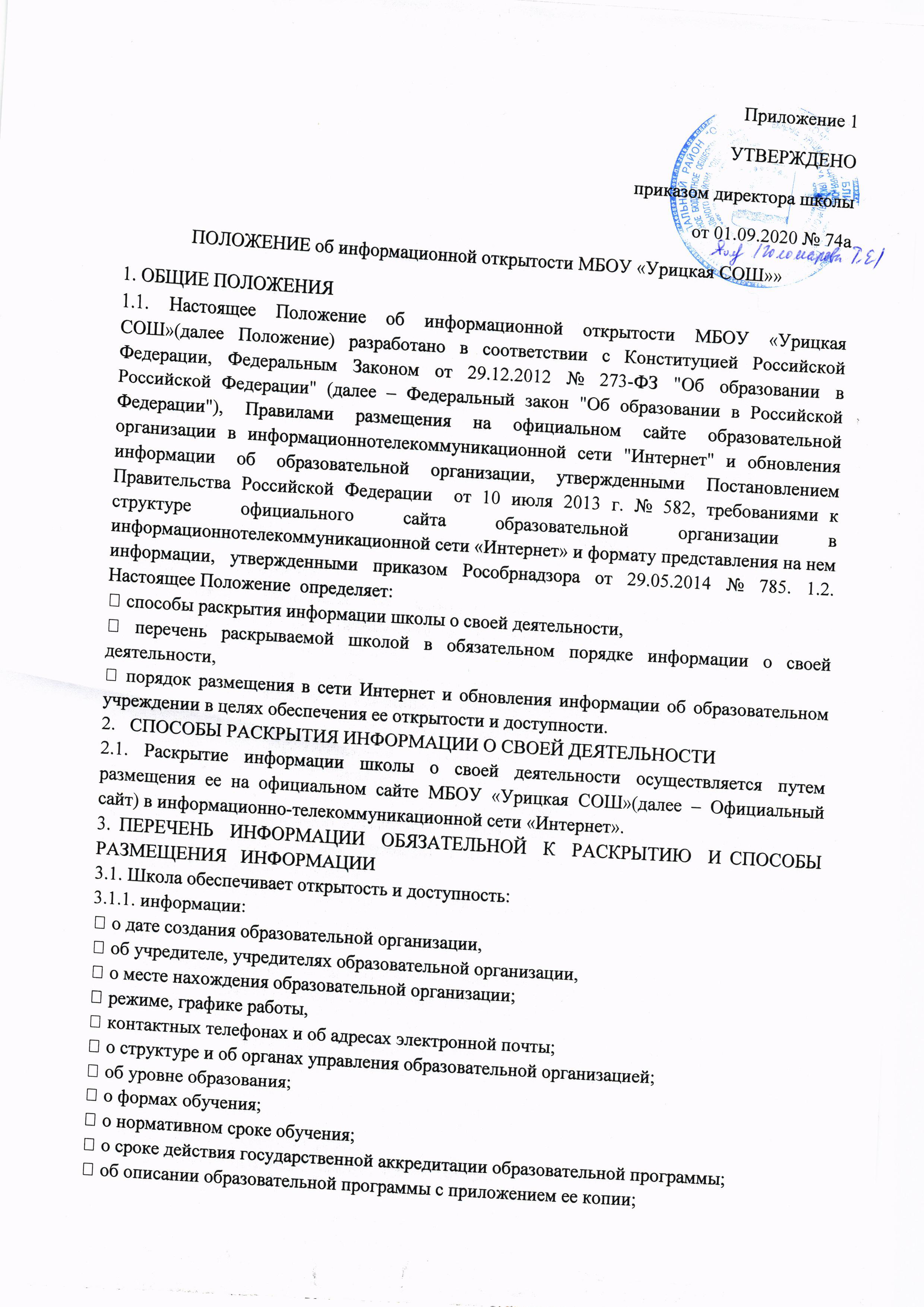  об учебном плане с приложением его копии;  об аннотации к рабочим программам дисциплин (по каждой дисциплине в составе образовательной программы) с приложением их копий (при наличии);  о календарном учебном графике с приложением его копии;  о методических и об иных документах, разработанных образовательной организацией для обеспечения образовательного процесса;  о реализуемых образовательных программах с указанием учебных предметов, курсов, дисциплин (модулей), практики, предусмотренных соответствующей образовательной программой;  о численности обучающихся по реализуемым образовательным программам за счет бюджетных ассигнований федерального бюджета, бюджетов субъектов Российской Федерации, местных бюджетов и по договорам об образовании за счет средств физических и (или) юридических лиц; о языках, на которых осуществляется образование (обучение);  о федеральных государственных образовательных стандартах и об образовательных стандартах с приложением их копий (при наличии);  о руководителе образовательной организации, его заместителях, в том числе:  фамилия, имя, отчество (при наличии) руководителя, его заместителей;  должность руководителя, его заместителей; контактные телефоны; адрес электронной почты;  о персональном составе педагогических работников с указанием уровня образования, квалификации и опыта работы, в том числе: o фамилия, имя, отчество (при наличии) работника; o занимаемая должность (должности); o преподаваемые дисциплины; o наименование направления подготовки и (или) специальности; o данные о повышении квалификации и (или) профессиональной переподготовке (при наличии); o общий стаж работы; o стаж работы по специальности;  о материально-техническом обеспечении образовательной деятельности, в том числе сведения: о наличии оборудованных учебных кабинетов, объектов для проведения практических занятий, библиотек, объектов спорта, средств обучения и воспитания, o об условиях питания и охраны здоровья обучающихся, o о доступе к информационным системам и информационно телекоммуникационным сетям, o об электронных образовательных ресурсах, к которым обеспечивается доступ обучающихся;  о количестве вакантных мест для приема (перевода) по каждой образовательной программе,  о наличии и условиях предоставления обучающимся стипендий, мер социальной поддержки;  о наличии общежития, интерната, количестве жилых помещений в общежитии, интернате для иногородних обучающихся, формировании платы за проживание в общежитии;  об объеме образовательной деятельности, финансовое обеспечение которой осуществляется за счет бюджетных ассигнований федерального бюджета, бюджетов субъектов Российской Федерации, местных бюджетов, по договорам об образовании за счет средств физических и (или) юридических лиц;  о поступлении финансовых и материальных средств и об их расходовании по итогам финансового года;  о трудоустройстве выпускников; 3.1.2. копии:  устава образовательной организации;  лицензии на осуществление образовательной деятельности (с приложениями);  свидетельства о государственной аккредитации (с приложениями);  плана финансово-хозяйственной деятельности образовательной организации, утвержденного в установленном законодательством Российской Федерации порядке, или бюджетной сметы образовательной организации;  локальных нормативных актов, предусмотренных частью 2 статьи 30 Федерального закона "Об образовании в Российской Федерации", правил внутреннего распорядка обучающихся, правил внутреннего трудового распорядка; 3.2.3.  отчет о результатах самообследования; 3.2.4. документ о порядке оказания платных образовательных услуг, в том числе образец договора об оказании платных образовательных услуг, документ об утверждении стоимости обучения по каждой образовательной программе; 3.2.5. предписания органов, осуществляющих государственный контроль (надзор) в сфере образования, отчеты об исполнении таких предписаний; 3.2.6.иную информацию, которая размещается, опубликовывается по решению образовательной организации и (или) размещение, опубликование которой являются обязательными в соответствии с законодательством Российской Федерации. 4. Образовательные организации, реализующие общеобразовательные программы, дополнительно к информации, предусмотренной пунктом 3 настоящих Правил, указывают наименование образовательной программы. 5.  Образовательная организация обновляет сведения, указанные в пунктах 3 - 4 настоящих Правил, не позднее 10 рабочих дней после их изменений. 6. Пользователю официального сайта предоставляется наглядная информация о структуре официального сайта, включающая в себя ссылку на официальный сайт Министерства образования и науки Российской Федерации в сети "Интернет"http://www.mon.gov.ru. 7. При размещении информации на официальном сайте школы обеспечивается соблюдение требований законодательства Российской Федерации о персональных данных. 8. Технологические и программные средства, которые используются для функционирования официального сайта в сети Интернет, должны обеспечивать: а) доступ пользователей для ознакомления с размещенной на сайте информацией на основе свободного и общедоступного программного обеспечения; б) защиту информации от уничтожения, модификации и блокирования доступа к ней, а также от иных неправомерных действий в отношении такой информации; в) возможность копирования информации на резервный носитель, обеспечивающий ее восстановление. 9. Информация на официальном сайте в сети Интернет размещается на русском языке, может быть размещена на иностранных языках.